Классный час на тему: «Толерантность – символ единства».Цели:познакомить учащихся с понятием “толерантность”;развить способности адекватно и полно познавать себя и других людей.Задачи:дать учащимся возможность оценить степень своей толерантности;развитие внимания, памяти, творческого мышления учащихся;воспитание чувства коллективизма, сплочённости; способствовать развитию уважительного отношения между учащимися.Оборудование: Листы бумаги, ручки.План мероприятия:Вводная теоретическая частьИгровой этап, содержащий в себе упражнения на развитие толерантного отношения к окружающим.ВыводыХОД    КЛАССНОГО    ЧАСАЭтап 1. Теоретическая часть:- Добрый день. Сегодня мы собрались здесь, чтобы поговорить о понятии, которое в настоящее время все чаще употребляется в речи, на страницах журналов и газет, в теле- и радиопередачах. О толерантности.- Совсем недавно, 16 ноября, во всем мире отмечался Международный день толерантности. Именно в этот день в 1995 году ЮНЕСКО была принята Декларация принципов толерантности.I. Немного филологии- К ней мы вернемся чуть позже. Сначала -  немного филологии. В латинском языке существовало два глагола со значением «терпеть»: pati и tolerare.  - Первый из них обозначал «терпеть» по отношению к телу (например, физические нагрузки), второй – «терпеть» по отношению к душе. Образованное от глагола   tolerare существительное tolerantia обозначало, соответственно, «терпимость».- Давайте обратимся к семантике этого слова. Что же такое толерантность? Что означает быть толерантным?- Послушаем сначала те определения данному слову, которые нашли вы. (Студенты группы зачитывают определения слову «толерантность», найденные в различных типах словарей и относящиеся к разным отраслям познания: медицина, биология, социология и т.д.)- Вернемся к Декларации принципов толерантности. В пункте 1 статьи 1 этого документа говорится: « Толерантность – уважение, принятие и правильное понимание богатого многообразия культур нашего мира, наших форм самовыражения и способов проявления человеческой индивидуальности».II. Толерантность = терпимость?- Посмотрите на вопрос, скрытый во второй части нашего классного часа. Терпимость – это синоним толерантности? Как вы думаете?(ответы студентов)- Послушайте еще одну цитату из пункта 4 статьи 1 Декларации принципов толерантности: «Проявление толерантности, которое созвучно уважению прав человека, не означает терпимого отношения к социальной несправедливости, отказа от своих убеждений или уступки чужим».- Подумайте и скажите, с чем, с вашей точки зрения никогда не может и не должен мириться Человек? (Ответы студентов)- Итак, понятие толерантности складывается из трех составляющих: 1.терпимость; 2. устойчивость в рамках нравственности, морали и права; 3.активная позиция субъекта.- Таким образом, терпимость, как мы видим из этой схемы, является лишь составляющей толерантности.Слово толерантность я изобразил(а) в виде солнца. Давайте, изобразим ваши ответы в виде лучиков. (Участники высказывают свои мнения). Например: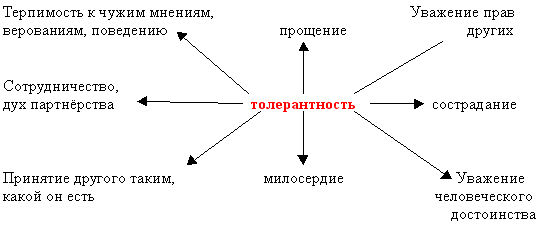 Этап 2. Игровая часть.Упражнение “Волшебная лавка”Ведущий даёт участникам возможность выяснить, каких качеств им не хватает для того, чтобы считаться подлинно толерантными людьми.Ведущий просит участников группы представить, что существует лавка, в которой есть весьма необычные “вещи”: терпение, снисходительность, расположенность к другим, чувство юмора, чуткость, доверие, альтруизм, умение владеть собой, доброжелательность, гуманизм, умение слушать, любознательность, способность к сопереживанию.Ведущий выступает в роли продавца, который обменивает одни качества на другие. Принимают участие все желающие. Вызывается участник. Он может выбрать одну или несколько “вещей”, которых у него нет. (Это те качества, которые, слабо выражены у данного участника). Например, покупатель просит у продавца терпения. Продавец выясняет, сколько и зачем ему нужно и в каких случаях он хочет быть терпеливым. В качестве платы продавец просит что-то взамен, например, тот может расплатиться чувством юмора, которого у него в избытке.Упражнение «Рисунок по кругу».Группа садится в  два круга, у каждого студента – по листу бумаги. У каждого есть 10-15 сек., чтобы что-то нарисовать  и по сигналу передать сидящему справа (или слева). Снова 10-15 сек., студент, получивший лист рисует на нем что-то для получения законченной картины, по сигналу – передача листа соседу. Так продолжается до тех пор, пока каждый не получает назад свой лист. Каждый показывает полученный рисунок и называет свой первоначальный замысел.Упражнение «Сиамские близнецы».Сесть по парам, взять друг друга под руку, чтобы получилась «общая» рука. В нее взять ручку или карандаш и выполнить общее задание (нарисовать или написать что-нибудь).Этап 3. Заключение      Вместо заключения…- К концу подходит наша сегодняшняя встреча. Давайте будем помнить, что толерантность – это не только терпимость, что бывают ситуации, когда просто НЕЛЬЗЯ быть терпимыми.- Не будем забывать о том, что нас окружают очень разные люди. И каждый хочет, чтобы его поняли, считались с его мнением, принимали таким, какой он есть.- В заключении прослушайте стихотворение Расула Гамзатова и подумайте, на что вы прежде всего обращаете внимание в человеке: на недостатки или на его положительные стороны. А ведь каждый из нас хотел бы, чтобы в нем заметили прежде всего его достоинства, не так ли? Согласитесь, есть над чем поразмыслить…«Вот человек. Что скажешь ты о нем?»Ответил друг, плечами пожимая,-«Я с этим человеком не знаком.Что про него хорошего я знаю?»                                                   «Вот человек. Что скажешь ты о нем?»                                                   Спросил я у товарища другого.                                                   «Я с этим человеком не знаком.                                                   Что я могу сказать о нем плохого?»Педагог-психолог                                               Т.Х. Кудусова